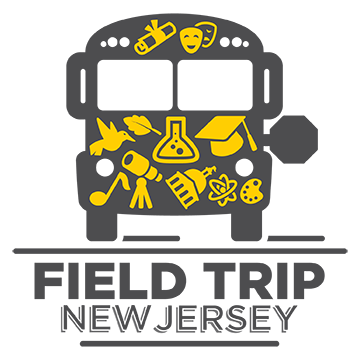 Indemnification FormOn behalf of the organization named below, I approve of the purpose and intention of this field trip for youth at our organization. In consideration of the funds provided by Field Trip New Jersey to the organization, the organization agrees to indemnify and forever hold harmless Field Trip New Jersey and its employees, board members, funders, associates, heirs, representatives or anyone else from the Field Trip New Jersey Fund from any and all claims, demands, actions, causes of action, losses or damages (including attorney’s fees and expenses) that may arise (including, without limitation, on account of damage to personal property, personal injury or death) from their part in the Field Trip New Jersey fund or from our youth participating in the field trip. Organization’s Name: _______________________________ ___________________________	_____________ Executive Director’s Signature 			Date